                                  Доклад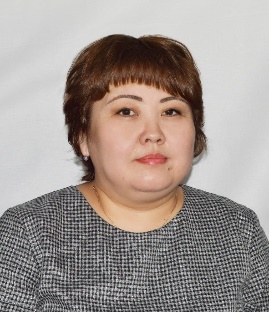 Тема : Взаимосвязь воспитателя школы – интерната и учителя в процессе обучения и воспитания  Знание педагогами особенностей и закономерностей физического и психического развития воспитанников в младшем, подростковом и старшем школьном возрасте, уметь точно соотносить их с методами, формами проводимой в коллективе воспитательной работы, умение сообразно этим особенностям строить взаимоотношение воспитателя с подростком – это решающие условия эффективной и педагогически оправданной организации воспитательного процесса.  Процесс воспитания – есть процесс непрерывный и целостный. В современной школе-интернате воспитание осуществляется большим коллективом людей – педагогами, руководителями школы, техническим персоналом, широкой общественностью, в содружестве с которой работает школа-интернат. Но объектом воспитательных усилий педагогов является воспитанники коллектив, в котором он живет.   Именно поэтому всей воспитательной работе в школе-интернате, всем воспитательным мероприятиям должна предшествовать глубокая и содержательная деятельность воспитателя по изучению личности своих воспитанников, их индивидуальных особенностей.  Воспитание – это организация условий. Чем целесообразнее будут организованны условия, тем успешнее результаты воспитания. К школьным условиям в первую очередь следует отнести личность учителя и воспитателя, т.е. как они понимают процесс воспитания, какие ставят коррекционно-воспитательные задачи. Личность учителя и воспитателя всегда служили и служат положительным примером для детей, его подготовленность, личные качества, любовь к детям. Так же к школьным условиям следует отнести режим работы школы-интерната, организацию уроков, проведение самоподготовки.  Основной принцип воспитательной работы-системность, т.е. внеклассные мероприятия проводятся не просто по отдельным темам, а в рамках разработанных программ, целью которых является вовлечение детей в общественную деятельность, формирование всесторонне развитой, творческой личности , воспитание патриотизма и гражданственности. Целью воспитательной работы в коррекционной школе является формирование социально-адаптированной личности посредством создания единого реабилитационно-развивающего пространства.Задачами воспитательной работы в школе являются:	Всесторонне развивать воспитанников интеллектуальным, нравственным, культурным, эстетическим ростом личностиВоспитывать добросовестное отношение к учебеВоспитывать сознательную дисциплинуПодготавливать к успешной социализации воспитанников  Спецификa воспитательной работы во вспомогательной школе выражается в том, что эта работа направлена на ослабление преодоления недостатков развития, коррекцию его личности.  В работе с детьми учитель и воспитатель видят прежде всего воспитание общечеловеческих ценностей: любовь к Родине, взаимопонимание и взаимопомощь, умение дружить, воспитание уверенности в своих силах. А так же создается определенная непрерывная деятельность воспитательного воздействия учителя и воспитателя, поскольку ребенок как во время уроков, так и во время самостоятельных   и внеклассных работ находится под наблюдением и контролем учителя и воспитателя.    Воспитатель школы-интерната в тесном содружестве с учителем наблюдает, анализирует и определяет психологические особенности каждого ребенка.Он стремится своими действиями нейтрализовать излишнее возбуждение, нервозность детей, пресечь ложь, эгоизм, лень и другие проявления.   Основа взаимодействия между учителем и воспитателем – такие отношения помогают учащимся в надежде на их возможности и установку на формирование новых стимулов учения, т.к. воспитатель должен правильно закреплять учебный материал.Только единые требования дают положительные результаты. Для наших учащихся необходимо повышенное внимание, т.к. они нуждаются в индивидуальном подходе, учитывая психологические особенности развития данного ребенка.  И только систематическая , повседневная работа учителя и воспитателя на всех режимных моментах школы :на уроках, на самоподготовке, на внеклассных мероприятиях способна ввести наших детей в мир человеческого общения.   Тесная связь воспитателя и учителя способствует лучшему усвоению учебных программ, ознакомлению с окружающим миром, трудовому обучению, физической культуре.Специфика воспитательной работы во вспомогательной школе выражается в том, что эта работа направлена на ослабление преодоления недостатков развития, коррекцию его личности.   В работе с детьми в условиях школы-интерната создается определенная непрерывная деятельность воспитательного воздействия учителя и воспитателя, поскольку ребенок как во время уроков, так и во время самостоятельных и внеклассных работ находится под наблюдением и контролем учителя и воспитателя.    Воспитатель школы-интерната в тесном содружестве с учителем наблюдает, анализирует и определяет психологические особенности каждого ребенка. Он стремится своими действиями нейтрализовать излишнее возбуждение, нервозность детей, пресечь ложь, эгоизм, лень и другие проявления. Взаимопосещение уроков воспитателями, а самоподготовки и внеклассных занятий учителями помогают сделать обучение и воспитание развивающим, целенаправленным. Взаимопосещаемость между учителем и воспитателем дает очень многое, а именно: раскрывает сущность и познания воспитанника в той или иной области знаний. Как было сказано, огромное значение имеют единые педагогические требования. Поэтому в воспитании детского коллектива тесный контакт в работе учителя и воспитателя необходим.